Indigenous Remote Communications Association
Board of Directors Nomination Form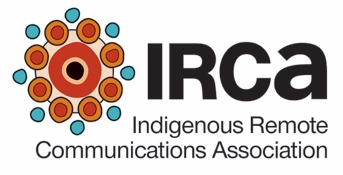 Important Information about making a nominationIf your organisation is already approved as an Ordinary Member:Two Ordinary Members are required to sign the nomination.  The Representatives of the relevant Ordinary Members, as advised to IRCA, are to be the signatories. The Nominee is also to sign to indicate his/her acceptance of the nomination. The Nominee can be the Representative of one of the nominating Ordinary Members. Ordinary Members are listed in the Nominations Information Guide. If your organisation is currently seeking Ordinary Membership:An IRCA Board of Directors meeting will be held on or about 24 April 2017 at which any additional applications for Ordinary Membership will be considered by the Board for approval.  Any Board of Director Nominations from organisations make an Ordinary Membership application to the April Board meeting will be accepted by IRCA as Conditional on the outcomes of the Board meeting. No applications for Ordinary Membership can be considered outside of formal Board Meetings. The next Board Meeting following the April 2017 meeting will be held after the Special General Meeting on 24 May 2017 at which the election of Directors will take place. Completing the Nomination FormThere are three parts to the nomination form:Part 1 	Nominee name and signature.Part 2	Ordinary Member nomination details and signatures.Part 3	Nominee skills, experience, attributes and other information to support the nomination.All parts need to be completed for a nomination to be accepted.  For more information, please read the IRCA Board of Directors Nomination Information Guide.To streamline the Seconding process, the Seconding documentation may be provided separately using the Board of Directors Nomination Seconding Form where timeliness for submission is an issue. If the separate Seconding Form is used, both Nomination forms must be received by IRCA by the closing time and date in order for a Nomination to be accepted.NOMINATIONS ARE TO BE SUBMITTED TO IRCA BY CLOSE OF BUSINESS (CST) 26 APRIL 2017. SUBMISSION DETAILS ARE PROVIDED AT THE END OF PART 3 OF THIS FORM. IRCA Board of Directors Nomination FormNOMINATION FOR IRCA DIRECTORPART 1: NOMINEE DETAILSPlease complete Parts 2 and 3 on the following pages before submitting to IRCA.  Parts 1 to 3 must be completed to be considered as a formal Nomination.NOMINATION FOR IRCA DIRECTORPART 2: NOMINATOR AND SECONDER DETAILSPlease complete Part 3 on the next page before submitting to IRCA.  Parts 1 to 3 must be completed to be considered as a formal Nomination.NOMINATION FOR IRCA DIRECTORPART 3: NOMINEE PROFILEPlease provide responses to sections 3.1 to 3.4 inclusive.Please complete any or all of sections 3.5 to 3.7 relevant to the nominee. (Optional)3.5 Nominee’s skills and experience (optional)Place an X against one or more areas in which the Nominee has specific skills, experience and qualifications. See the Nomination Information Guide for further details.Please continue to section 3.63.6	Nominee’s industry skills and experience description (optional)Please provide a brief description of the Nominee’s work and roles relevant to Aboriginal and Torres Strait Islander broadcasting, media or communications.Max 200 words3.7	Nominee personal statement (optional)Please provide any further information to support the nomination. For example, diversity information as relevant to the IRCA Constitution (see Clause 6.4), governance experience, cultural leadership, cultural representation, reasons for seeking a Director position, etc. Max 200 wordsSend the completed nomination form (email, fax or mail) to:Jennifer NixonContact Person, Indigenous Remote Communications AssociationPO Box 2731ALICE SPRINGS NT 0871E asstmgr@irca.net.au  Fax 08 8992 9669Nominations must be received at IRCA by 5pm (Central Standard Time) 26 April 2017. No late nominations will be accepted.  You may also wish to include a digital image file of a medium head shot of the nominee. NOMINEENOMINEENOMINEENOMINEENOMINEENOMINEENOMINEEName of NomineeName of NomineeName of NomineeStatus of Nominee (please place an X against the relevant response)Status of Nominee (please place an X against the relevant response)Status of Nominee (please place an X against the relevant response)Ordinary Member RepresentativeAssociate MemberCONTACT DETAILS FOR NOMINEECONTACT DETAILS FOR NOMINEECONTACT DETAILS FOR NOMINEECONTACT DETAILS FOR NOMINEECONTACT DETAILS FOR NOMINEECONTACT DETAILS FOR NOMINEECONTACT DETAILS FOR NOMINEEOrganisation (if relevant)Organisation (if relevant)Organisation (if relevant)AddressAddressAddressEmail addressEmail addressEmail addressPhone numberPhone numberPhone numberACCEPTANCES AND AGREEMENTACCEPTANCES AND AGREEMENTACCEPTANCES AND AGREEMENTACCEPTANCES AND AGREEMENTACCEPTANCES AND AGREEMENTACCEPTANCES AND AGREEMENTACCEPTANCES AND AGREEMENTI accept the nomination for the position of Director of IRCA and in accepting declare that I have not been disqualified from managing a corporation under Part 6-5 of the CATSI Act. I accept the nomination for the position of Director of IRCA and in accepting declare that I have not been disqualified from managing a corporation under Part 6-5 of the CATSI Act. I accept the nomination for the position of Director of IRCA and in accepting declare that I have not been disqualified from managing a corporation under Part 6-5 of the CATSI Act. I accept the nomination for the position of Director of IRCA and in accepting declare that I have not been disqualified from managing a corporation under Part 6-5 of the CATSI Act. I accept the nomination for the position of Director of IRCA and in accepting declare that I have not been disqualified from managing a corporation under Part 6-5 of the CATSI Act. I accept the nomination for the position of Director of IRCA and in accepting declare that I have not been disqualified from managing a corporation under Part 6-5 of the CATSI Act. I accept the nomination for the position of Director of IRCA and in accepting declare that I have not been disqualified from managing a corporation under Part 6-5 of the CATSI Act. I accept the IRCA Membership policies set out on the IRCA website at http://www.irca.net.au/membership and the provisions of the IRCA Constitution available at http://www.irca.net.au/publications/irca.I accept the IRCA Membership policies set out on the IRCA website at http://www.irca.net.au/membership and the provisions of the IRCA Constitution available at http://www.irca.net.au/publications/irca.I accept the IRCA Membership policies set out on the IRCA website at http://www.irca.net.au/membership and the provisions of the IRCA Constitution available at http://www.irca.net.au/publications/irca.I accept the IRCA Membership policies set out on the IRCA website at http://www.irca.net.au/membership and the provisions of the IRCA Constitution available at http://www.irca.net.au/publications/irca.I accept the IRCA Membership policies set out on the IRCA website at http://www.irca.net.au/membership and the provisions of the IRCA Constitution available at http://www.irca.net.au/publications/irca.I accept the IRCA Membership policies set out on the IRCA website at http://www.irca.net.au/membership and the provisions of the IRCA Constitution available at http://www.irca.net.au/publications/irca.I accept the IRCA Membership policies set out on the IRCA website at http://www.irca.net.au/membership and the provisions of the IRCA Constitution available at http://www.irca.net.au/publications/irca.I give my agreement to the publishing of my Nominee Profile in Part 3 on the IRCA website and via email to Ordinary and Associate members 21 days before prior to the General Meeting at which the election will take place.I give my agreement to the publishing of my Nominee Profile in Part 3 on the IRCA website and via email to Ordinary and Associate members 21 days before prior to the General Meeting at which the election will take place.I give my agreement to the publishing of my Nominee Profile in Part 3 on the IRCA website and via email to Ordinary and Associate members 21 days before prior to the General Meeting at which the election will take place.I give my agreement to the publishing of my Nominee Profile in Part 3 on the IRCA website and via email to Ordinary and Associate members 21 days before prior to the General Meeting at which the election will take place.I give my agreement to the publishing of my Nominee Profile in Part 3 on the IRCA website and via email to Ordinary and Associate members 21 days before prior to the General Meeting at which the election will take place.I give my agreement to the publishing of my Nominee Profile in Part 3 on the IRCA website and via email to Ordinary and Associate members 21 days before prior to the General Meeting at which the election will take place.I give my agreement to the publishing of my Nominee Profile in Part 3 on the IRCA website and via email to Ordinary and Associate members 21 days before prior to the General Meeting at which the election will take place.ACCEPTANCE OF NOMINATIONACCEPTANCE OF NOMINATIONACCEPTANCE OF NOMINATIONACCEPTANCE OF NOMINATIONACCEPTANCE OF NOMINATIONACCEPTANCE OF NOMINATIONACCEPTANCE OF NOMINATIONSignature of nomineeSignature of nomineeDateName of person nominatedPRIMARY NOMINATOR (Nominations may only be made by Ordinary Members)PRIMARY NOMINATOR (Nominations may only be made by Ordinary Members)I nominate the person whose name appears above for the position of Director on the IRCA Board. (Please add the primary nominator details in the following fields).I nominate the person whose name appears above for the position of Director on the IRCA Board. (Please add the primary nominator details in the following fields).Name of the Ordinary Member Representative making the nomination (the primary Nominator)Name of the Representative’s organisation (the Ordinary Member)Contact email for the Representative (the primary Nominator)Contact phone number for  the Representative (the primary Nominator)Signature of Ordinary Member Representative (the primary nominator)DateNOMINATION SECONDER (Nominations may only be made by Ordinary Members)NOMINATION SECONDER (Nominations may only be made by Ordinary Members)I second the nomination of the person whose name appears above for the position of Director on the IRCA Board. (Please add the seconder details in the following fields)I second the nomination of the person whose name appears above for the position of Director on the IRCA Board. (Please add the seconder details in the following fields)Name of the Ordinary Member Representative seconding the nomination (the Seconder)Name of the Ordinary Member’s organisationPlease note here if the Seconding details are to be provided separately by the named organisationContact email for SeconderContact phone number for SeconderSignature of Ordinary Member Representative (the seconding nominator)Date3.1 Geographic location of nominee. Place an X against the appropriate location.3.1 Geographic location of nominee. Place an X against the appropriate location.3.1 Geographic location of nominee. Place an X against the appropriate location.3.1 Geographic location of nominee. Place an X against the appropriate location.3.1 Geographic location of nominee. Place an X against the appropriate location.3.1 Geographic location of nominee. Place an X against the appropriate location.3.1 Geographic location of nominee. Place an X against the appropriate location.3.1 Geographic location of nominee. Place an X against the appropriate location.3.1 Geographic location of nominee. Place an X against the appropriate location.3.1 Geographic location of nominee. Place an X against the appropriate location.3.1 Geographic location of nominee. Place an X against the appropriate location.3.1 Geographic location of nominee. Place an X against the appropriate location.3.1 Geographic location of nominee. Place an X against the appropriate location.3.1 Geographic location of nominee. Place an X against the appropriate location.3.1 Geographic location of nominee. Place an X against the appropriate location.3.1 Geographic location of nominee. Place an X against the appropriate location.3.1 Geographic location of nominee. Place an X against the appropriate location.UrbanRegionalRegionalRemote/Very remoteRemote/Very remoteRemote/Very remoteRemote/Very remoteRemote/Very remote3.2 Place an x against the state in which the nominee lives3.2 Place an x against the state in which the nominee lives3.2 Place an x against the state in which the nominee lives3.2 Place an x against the state in which the nominee livesACTACTACTACTNSWNTNTQLD (inc TSI)3.2 Place an x against the state in which the nominee lives3.2 Place an x against the state in which the nominee lives3.2 Place an x against the state in which the nominee lives3.2 Place an x against the state in which the nominee livesSASASASATASVICVICWA3.3 Does the nominee reside in Australia for most of the year? Place an x against the relevant selection.3.3 Does the nominee reside in Australia for most of the year? Place an x against the relevant selection.3.3 Does the nominee reside in Australia for most of the year? Place an x against the relevant selection.3.3 Does the nominee reside in Australia for most of the year? Place an x against the relevant selection.3.3 Does the nominee reside in Australia for most of the year? Place an x against the relevant selection.3.3 Does the nominee reside in Australia for most of the year? Place an x against the relevant selection.3.3 Does the nominee reside in Australia for most of the year? Place an x against the relevant selection.3.3 Does the nominee reside in Australia for most of the year? Place an x against the relevant selection.3.3 Does the nominee reside in Australia for most of the year? Place an x against the relevant selection.3.3 Does the nominee reside in Australia for most of the year? Place an x against the relevant selection.3.3 Does the nominee reside in Australia for most of the year? Place an x against the relevant selection.3.3 Does the nominee reside in Australia for most of the year? Place an x against the relevant selection.3.3 Does the nominee reside in Australia for most of the year? Place an x against the relevant selection.3.3 Does the nominee reside in Australia for most of the year? Place an x against the relevant selection.3.3 Does the nominee reside in Australia for most of the year? Place an x against the relevant selection.3.3 Does the nominee reside in Australia for most of the year? Place an x against the relevant selection.3.3 Does the nominee reside in Australia for most of the year? Place an x against the relevant selection.YesNoNoNo3.4 Role of nominee3.4 Role of nominee3.4 Role of nominee3.4 Role of nominee3.4 Role of nominee3.4 Role of nominee3.4 Role of nominee3.4 Role of nominee3.4 Role of nominee3.4 Role of nominee3.4 Role of nominee3.4 Role of nominee3.4 Role of nominee3.4 Role of nominee3.4 Role of nominee3.4 Role of nominee3.4 Role of nomineeEnter the current media or governance role of the nominee in their organisationEnter the current media or governance role of the nominee in their organisationEnter the current media or governance role of the nominee in their organisationEnter the current media or governance role of the nominee in their organisationEnter the current media or governance role of the nominee in their organisationEnter the approximate length of time the nominee has been involved in the sector.Enter the approximate length of time the nominee has been involved in the sector.Enter the approximate length of time the nominee has been involved in the sector.Enter the approximate length of time the nominee has been involved in the sector.Enter the approximate length of time the nominee has been involved in the sector.Language and cultureMember servicesRadio content development and sharingMarketing & promotionsScreen developmentBusiness developmentTechnology & convergenceDigital inclusionTraining & employmentPolicy & researchIndustry eventsLegal & regulatory